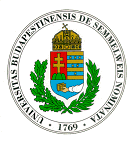 ORGANIZATIONAL AND OPERATIONAL RULES OFSEMMELWEIS UNIVERSITYCHAPTER IIIEDUCATIONAL REQUIREMENTS FOR PHD STUDENTSBOOK III. 3.SYSTEM OF REQUIREMENTS FOR PhD STUDENTSPART III.3.FORM REPOSITORYBUDAPEST2021.ContentIII.3. – Appendix 1aSemmelweis UniversityInstitutional ID code: FI 62576The Formal Requirements of the PhD Thesis For Students Starting Their PhD Studies after 1 September 2020The PhD thesis must be written in English (regardless of the language of the candidate’s publications). Otherwise, the PhD thesis  must be written in Hungarian or English if the degree is to be obtained in the field of health sciences or sociological sciences.The length of the thesis - including figures, tables and graphs - can be a maximum of 50 pages long, while in the field of social sciences a maximum of 100 pages are allowed. The bibliography and acknowledgments are not included into these limits.Requirements related to the structure of the PhD ThesisThe preparation of a shorter PhD thesis is justified and accepted only if no new data are presented beyond those already published in the candidate’s publications. The shorter PhD thesis means that its length remains within the range of 25-50 pages without a title page, table of contents, list of abbreviations, acknowledgments and attached publications.The structure of the PhD thesis is: Cover page – Table of Contents – List of Abbreviations – 1. Introduction ( with the scientific background and the relevant literature) – 2. Objectives – 3. Results – 4. Discussion – 5. Conclusions – 6. Summary – 7. References – 8-9. Bibliography of the candidate’s publications (the publications related to the PhD thesis and the ones which are not should be listed separately) – 10. Acknowledgements. The table of contents should also follow this structure.Each main chapter must be started on a new page. An essential and indispensable part of the PhD thesis is the signed declaration of originality and copyright (downloadable from the Homepage).When staying within the range of 25-50 pages, a longer thesis is justified if further results are presented in addition to those published in the candidate’s publications. In this case, the thesis is supplemented with the Methods chapter (3. Methods)  while the number of the other chapters increases by one.Formal Requirements of the PhD ThesisAll pages except the cover page should be numbered (page number at the bottom centre of the page). Printing: preferably with a laser printer on high-quality paper, single-sided.The candidate’s publications are not included in the limit of prescribed page numbers. Therefore, a good quality of their photocopy must be attached to the thesis. Cover pagesee sample on the Homepage of the PhD training (for those starting PhD training before September 1, 2016)see sample on the Homepage of the PhD training for those starting PhD training after September 1, 2016)Bibliography and references References to other authors’ work are acceptable in two ways:a./ numbered reference within the text should be organised in chronological order, and reference with Arabic numbers in the text  (for example 1-5 or 6,12) must refer to the bibliography, or b./ reference with the author’s name (e.g. Smith et al. 1999 or Smith and Brown 2005) within the text – in this case the references in the bibliography should be listed in alphabetical order together with the year of publication. All the published articles which are quoted in the PhD thesis must be listed in the bibliography and in the Datasheet of the Library, while all the articles listed in the bibliography should be referred to in the text of the PhD thesis. All the authors of each article must be listed in the bibliography. The academic journals should be indicated according to the abbreviations of the PubMed or that of the Social Citation Index. The abbreviations of the Hungarian academic journals should be given according to the customs of the editing board of each academic journal. The publication year, the volume and page number (the first and last page) of each quoted publication must be given.When referring to a chapter in a book apart from the author of the chapter the title of the book, the editor or editors, the publisher, the year of publication, the place of publication (the name of the city) and year and  the starting and finishing page of the quoted chapter should be given. When quoting from a book the author(s), the title, the publisher’s name, the place of publication (the name of the city), the year of publication and the number of the quoted page is necessary.There are some sample reference formats which should be followed: Jaiswal SP, Jain AK, Naik G Soni N, Chitnis DS. (2001) Viral hepatitis during pregnancy. Int J Gynaecol Obstet, 72: 103-108.Marby T, Markham KR, Thomas MB. The systematic identification of flavonoids. Springer-Verlag, New-York, 1970: 62-68.Rácz K. Adrenocorticotropin. Cushing-kór, Nelson-syndrome. In: Leövey A (editor.), The handbook of clinical endocrinology and metabolic disorders. Medicina Publisher Ltd, Budapest, 2001: 178-186.Graphs and tablesThe graphs and tables should have a heading and should be followed by an explanation which is comprehensible as an individual unit. These should be positioned above and under the graph or table respectively. The graphs and tables should be separately but continuously numbered and referred to from the text of the thesis. (e.g. Graph 1, Table 1). If the graph/table was adapted/imported from an academic journal or book, the referencing rules described above should be applied when referring to its sources.Outline Thesis Booklet of the PhD thesisThe cover of the Outline Booklet should be constructed by the provided cover sample. (See a sample on the Homepage of the PhD training..)The length of the Outline Booklet should be 8-16 pages, A/5 format.3.  The thesis booklet must be prepared in English if the defence is in English or in Hungarian     if the defence is in Hungarian.4. The structure of the Thesis Booklet: 1. Introduction - 2. Objectives - 3. Methods - 4. Results - 5. Conclusions - 6. Bibliography of the candidate's publications (publications related to the PhD thesis  should be listed separately from other publications).5. The bibliography of the Thesis Booklet contains only the publications of the candidate.The PhD Thesis must be submitted in electronic form by sending an e-mail to titkarsag@phd.semmelweis-univ.hu. Items to be submitted with the PhD thesis :• the PhD thesis in a Pdf and Word format under 10 MB• publications providing the basis of the PhD thesisProof of payment of the procedural feeA Library Data Sheet certified by the Central Library of the UniversityThe written record (minutes) of the workplace discussionProof of language exams (if the language exam requirement has not been met at the time of application)The form designating the members of the defence committee released by the Departmental Doctoral School (DI) Council (signed by the head of the DI) Certificate of employment dated within 30 daysStatement on the compliance of the PhD thesis with the formal requirementsOutline Thesis Booklet in Hungarian and English• a statement of authenticity and copyright• a statement of the own results within the scientific publication data related to the PhD Thesis• a statement of performed alterations based on the suggestions included within the written minutes of the the workplace discussion• After the preliminary review 1 case bound copy must be submitted to the Doctoral Office. III.3. – Appendix 1b. Semmelweis UniversityInstitutional ID code: FI 62576Formal requirements of the PhD thesis for students starting their PhD training before 1 September 2020The formal requirements for PhD thesis of students starting their studies before 1 September 2020 are subject to the rules set out in this appendix, but they are free to apply the rules valid for PhD students starting their studies after 1 September 2020.The language of the PhD thesis can be Hungarian or English irrespective of the language of the candidate’s publications.The Prescribed Structure of a PhD Thesis The structure of the PhD thesis is: Cover page – Table of Contents (with numbered chapters) – The list of Abbreviations- Introduction (with the background of the technical literature) – Objectives – Methods –Results –Discussion – Conclusions – Summary- Bibliography – Bibliography of the candidate’s publications (the publications related to the PhD thesis and the ones which are not should be listed separately without the abstracts of lectures and poster presentations) – Acknowledgements. The Table of contents must mirror the structure described above and each main chapter must be started on a new page.Formal Requirements of the PhD ThesisThe length of the PhD thesis is 70-150 pages (including the bibliography and the acknowledgements), A4 pages, 1.5 spacing between the lines; Font/Character type: Times New Roman, Font size 12, adjusted lines. Margins:  in either side. Each page must be numbered except the cover sheet. Page numbers must be on the bottom centre of the page. Print: dissertations should be printed on quality paper, preferably with a laser printer on only one side of an A/4 paper.Publications must not be included into the limit of prescribed page numbers. However, their original off-print or photocopy in an excellent quality should be attached to the PhD thesis.Cover - The cover should include:The title and author of the PhD thesis, supervisor’s name, the place where it was written, year –Semmelweis University, the name of the Departmental Doctoral School (DI), the specialists’ name of the PhD theoretical exam board and the name of the official reviewers/opponents of the PhD thesis (See a sample on the Homepage.)Summary – A one page summary is an essential part of the PhD thesis in both English and Hungarian. Bibliography and references References to other authors’ work are acceptable in two ways:a./ numbered reference within the text should be organised in chronological order, and reference with Arabic numbers in the text  (for example 1-5 or 6,12) must refer to the bibliography, or b./ reference with the author’s name (e.g. Smith et al. 1999 or Smith and Brown 2005) within the text – in this case the references in the bibliography should be listed in alphabetical order together with the year of publication. All the published articles which are quoted in the PhD thesis must be listed in the bibliography and in the Datasheet of the Library, while all the articles listed in the bibliography should be referred to in the text of the PhD thesis. All the authors of each article must be listed in the bibliography. The academic journals should be indicated according to the abbreviations of the PubMed or that of the Social Citation Index. The abbreviations of the Hungarian academic journals should be given according to the customs of the editing board of each academic journal. The publication year, the volume and size (the first and last page) of each quoted journal must be given.When referring to a chapter in a book apart from the author of the chapter the title of the book, the editor or editors, the publisher, the year of publication, the place of publication (the name of the city) and year and  the starting and finishing page of the quoted chapter should be given. When quoting from a book the author(s), the title, the publisher’s name, the place of publication (the name of the city), the year of publication and the number of the quoted page is necessary.There are some sample reference formats which should be followed: Jaiswal SP, Jain AK, Naik G Soni N, Chitnis DS. (2001) Viral hepatitis during pregnancy. Int J Gynaecol Obstet, 72: 103-108.Marby T, Markham KR, Thomas MB. The systematic identification of flavonoids. Springer-Verlag, New-York, 1970: 62-68.Rácz K. Adrenocorticotropin. Cushing-kór, Nelson-syndrome. In: Leövey A (editor.), The handbook of clinical endocrinology and metabolic disorders. Medicina Publisher Ltd, Budapest, 2001: 178-186.Graphs and tablesThe graphs and tables should have a heading and should be followed by an explanation which is comprehensible as an individual unit. These should be positioned above and under the graph or table respectively. The graphs and tables should be separately but continuously numbered and referred to from the text of the thesis. (e.g. Graph 1, Table 1). If the graph/table was adapted/imported from an academic journal or book, the referencing rules described above should be applied when referring to its sources.Outline Booklet of the PhD thesisThe cover of the Outline Booklet should be constructed by the provided cover sample. (See a sample on the Homepage.)The length of the Outline Booklet should be 8-20 pages, A/5 format.The structure of Outline Booklet: Introduction - Objectives - Methods - Results – Conclusions – The bibliography of the candidate’s publications (the publications related to the PhD thesis and the ones which are not should be listed separately).The Bibliography of the Outline Booklet contains only the candidate’s academic publications.Items to be submitted with the PhD thesison paper:One unbound copy of the PhD thesisProof of payment of a procedural feeThe data sheet of the library certified by the Central Library of the UniversityThe written record (minutes) of the workplace discussionProof of language exams (if the language exam requirement has not been met at the time of application)The form designating the members of the defence committee released by the Departmental Doctoral School (DI) Council (signed by the head of the DI) The supervisor’s statement in the event of research having been undertaken as a joint effort between PhD candidates. The statement should indicate the participation rate of each participant.Certificate of employment dated within 30 daysstatement on the compliance of the PhD thesis with the formal requirements (Download the form)The PhD Thesis must be submitted in electronic form by sending an e-mail to titkarsag@phd.semmelweis-univ.hu. by email to titkarsag@phd.semmelweis-univ.hu:• the PhD thesis in a Pdf and Word format under 10 MB• scientific publications providing the basis of the PhD thesisProof of payment of a procedural fee• A Library Data Sheet certified by the Central Library of the University• The written record (minutes) of the workplace discussionProof of language exams (if the language exam requirement has not been met at the time of application)The form designating the members of the defence committee released by the Departmental Doctoral School (DI) Council (signed by the head of the DI) Certificate of employment dated within 30 daysstatement on the compliance of the PhD thesis with the formal requirements• Outline Thesis Booklet in Hungarian or English a statement of authenticity and copyrighta statement of the own results within the scientific publication data related to the PhD Thesisa statement of performed alterations based on the suggestions included within the written minutes of the the workplace discussionAfter the preliminary review 1 case bound copy must be submitted to the Doctoral Office..Appendix III.3. - 2. Semmelweis UniversityInstitutional ID code: FI 62576The Protocol of the PhD Thesis DefenceThe aim of the PhD thesis defence is to evaluate the scientific readiness and activity of the candidate, which he/she presents both through outlining his/her theses and publications in writing and in the form of a short lecture.The evaluation covers the results of the scientific work, how "the candidate possesses” it, that is, how clearly he/she can formulate the objectives of the research in writing and orally, detailing the problems, the ways to their solution, exhibiting how logical his /her thinking is in evaluating the results, conclusions, and possibly in designating the further paths of research. The answers to the questions during the thesis defence provide an opportunity to demonstrate the candidate's up-to-date readiness in scientific literature and methodology, as well as in communication and debate skills. PhD students with or without formal PhD training starting their PhD studies after 1 September 2020 must defend their thesis in English on a public defence. Defence in Hungarian is possible at the prior written request of the PhD candidate and his/her supervisor, with the support of the Departmental Doctoral School (DI) and the permission of the University Doctoral Council (EDT).Administrative and Other AppurtenancesThe head of the Departmental Doctoral School must provide:At least 1 copy of the PhD thesis,The form recording the PhD thesis defence (minutes),The protocol of the PhD thesis defence,The reviewers’ opinion and the PhD candidate’s answers (in written form),The candidate’s scientific Curriculum Vitae,lecture theatre, technical support  (i.e. assurance of overhead projector for displaying the PhD candidate’s slides) Schedule of the PhD DefenceHalf an hour (cca.) before the defence the thesis defence panel will have a closed meeting where the president of    the committee makes a last check of the formal conditions of the defence (including the submitted reviews and comments and the occurrent incompatibilities). The members briefly evaluate the PhD thesis during which they do formulate common questions for the PhD candidate from the behalf of the defence committee. It is required that at least three members of the defence committee and one of the reviewers/opponents must be (!) present. If one of the reviewers is absent, his/her scientific review/opinion will be delineated by one of the members of the board. If the PhD thesis has been evaluated by 3 specialist reviewers/opponents due to the fact that one of the first two reviewers had not approved it, then the presence of the opponent providing a negative opinion can only be dispensed with for compelling reasons, and his opinion must be presented by a committee member.The president of the defence committee opens the scientific meeting, greets the audience, introduces the members of the defence board and the reviewers and asks the candidate whether (s)he has any objections against the evaluating board or the reviewers.The chair shall invite the candidate's supervisor to make a brief presentation of the candidate. In the absence of the supervisor, the secretary of the committee shall read out the candidate's scientific biography.The chair invites the candidate to present the main results of his/her thesis in a short presentation (approximately 20-25 minutes without any intervening questions and answers). If necessary, the members of the committee may ask the candidate questions during the presentation, to which the candidate will answer immediately. The President shall invite opponents to summarize their views briefly and to make their critical remarks in an order of points (their opinion shall not exceed 10 minutes).The President shall invite the candidate to respond in free speech (i.e. without any accompanying written text) to the critical remarks of the opponents.The President shall invite opponents to pose their questions, which the candidate shall answer one by one immediately. To answer more complex questions, the candidate may request a 10-minute preparation time. The chairman asks the members of the committee and then the audience if they have any questions for the candidate (the questions should be recorded in the minutes). Furthermore, (s)he asks them whether they have further observations or comments. The essence of these comments, the name of the participants in the debate, the opinion and evaluation of both the reviewers and of the defence panel must be recorded. The candidate answers the questions, comments and comments immediately. It is desirable (!) that a genuine scientific debate should evolve during the thesis defence, in which committee members should take the initiative. All of this would serve the purpose of measuring the candidate and his /her PhD thesis in the true ‘crossfire’ of a scientific debate and instead of a polite but boring proceeding restricting itself to delivering papers.	The president asks the reviewers and the ones who asked questions whether they can accept the answers. If the answer is positive, the president suspends the scientific debate and the evaluating board together with the reviewers continue their work in a closed meeting. If the answers are not satisfactory, the president closes the debate after the clarification of different points of view.In a closed meeting, the defence committee evaluates the PhD thesis, and the answers given by the candidate, and the PhD candidate’s abilities in scientific debate. Finally, the members of the defence panel express their opinion by giving a mark (1-5). Both the members of the board and the reviewers/opponents participate in the ballot. The defence committee records the result and some of the important statements of the PhD thesis in the minutes. The minutes form will be filled in and signed by the evaluating board and the reviewers. The candidate must achieve 67 % out of the total points which is the accepted level for the PhD thesis and its defence. The president re-opens the scientific meeting, asks the audience to stand up, and then (s)he presents the evaluating opinion of the defence committee expressed in numbers.- (S)he asks the audience to sit down, and then one of the board members explains the background factors of the decision made by the board.- In the case of sufficient amount of points the president conveys the proposal of the board members; i.e. the PhD degree should be granted to the candidate by the University Doctoral Council (EDT).If the points are insufficient, the president reads paragraph 20. § point 34. of the Regulation: ‘In the event of (…)  an unsuccessful thesis defence, a PhD candidate may initiate once more a new PhD award procedure in the same program only after two years with the same PhD topic’. The president closes the meeting. The minutes of the defence should be sent to the Doctoral Office by the head of the Departmental Doctoral School which will be authenticated by the head of the University Doctoral Council (EDT); the University Doctoral Council (EDT) awards the PhD degree to the candidate.It is emphasised here as well that ‘catering’ before and during the defence is absolutely forbidden. However, the ‘celebration’ after the thesis defence cannot be discouraged.Appendix III.3. - 3. Semmelweis UniversityInstitutional Code: FI 62576The Text of the Doctoral Oath"I…...........................undertake that I shell practice my vocation with the highest conscientiousness with the aid of my acquired academic knowledge and endeavour to impart the same and my hitherto acquired knowledge to my fellow professionals.I shell do my best to facilitate with my acquired highest knowledge and further research the development of medical and other types of science and to promote and enhance the appreciation and reputation of both the Semmelweis University and that of the Hungarian academic world. So help me GodAppendix III.3. - 4. Semmelweis UniversityInstitutional ID code: FI 62576Financing Departmental Doctoral SchoolsI. Student research framework1) The reimbursement financial framework is counted after each PhD student and it is for supporting the material expenses of PhD students’ work.2) The financial research framework will be utilised in connection with the PhD research. Therefore, it will be opened at the PhD supervisor's workplace, unless the PhD supervisor's workplace is not at Semmelweis University. In this case, the financial research framework will be opened at the Doctoral Office and an invoice will be issued to Semmelweis University by the workplace of the PhD supervisor requesting for the amount of financial research support for PhD students.3) The invoice must be labelled as “Invoice for the coverage of the research costs of PhD students”.4) The invoice must include the amount of financial research support for PhD students issued each semester.5) The Doctoral Office will assure the opening of the financial research framework by 15 October in the autumn semester, preferably by 15 March in the spring semester, but no later than 10 days after the adoption of the institutional budget.II.Other specifications:1) Utilization of own revenue (student payments, eg application fee, tuition fee): this financial framework is used to support travel applications and courses, reward students, coordinate Departmental Doctoral Schools, manage Doctoral Office, cover website management, support conferences, etc.2) The student grants and administrative budget cannot be carried forward to the following year, it must be used until 31 December of the current year, and in the SAP system they must be tied to orders respectively.3) For PhD students with certificate of completion (absolutorium) a pre-doctoral scholarship may be awarded for a period of 12 months.4) The application fee as a procedural fee will not be refunded in case of unsuccessful admission! If the PhD student does not enroll /register for a semester then tuition fees are non-refundable but will be credited for the following active semester. If the PhD student does not wish to register for further semesters, on his/her written request submitted to the Doctoral Office we will return the tuition fee to the designated current account.Appendix III.3. - 5. Semmelweis UniversityInstitutional ID code: FI 62576Tuition Fees for the PhD Training, PhD Award Procedure and RoyaltyI.Procedural Fees Application for organised PhD training/for PhD student status with individual preparation   9000,- Ft				PhD thesis procedure fees					Applicants with PhD training					120 000,- FtApplicants without formal PhD training				200 000,- Ftba) Employees of Semmelweis University 				120 000,- FtFee for naturalising a PhD diploma						 45 000,- FtPreparation of a transcript in English to certify the completion of PhD studies		 45 000.- FtII. Fees for Exam Retake and Special Procedures Fee for a Special Procedure: is 5% of the compulsory wage (minimal wage) established for a full time job								Fee for replacing a Student Card with sticker					 5 500,- FtFee for an extra Student Record Book (index)					 7 000,- FtIII. Royalties (Disbursable only for professionals not employed by the university)President of the Exam Committee at a Public Defence				  20 000,- Ft Member of the Exam Committee at a Public Defence (in total)			  	  10 000,- FtAcademic reviewer/opponent of a PhD thesis					  20 000,- FtAppendix III.3. - 6.Semmelweis UniversityInstitutional ID code: FI 62576Accredited Departmental Doctoral Schools at Semmelweis University(and the name of PhD degrees that can be awarded)1. Doctoral School of Theoretical and Translational Medicine (Medicine: Theoretical Medicine, Clinical Medicine)2. Károly Rácz Doctoral School of Clinical Medicine (Medicine: Clinical Medicine)3. Doctoral School of Pharmaceutical Sciences (Pharmaceutical Sciences)4. Doctoral School of Mental Health Sciences (Interdisciplinary Medicine: Medicine: Clinical Medicine, Health Sciences Social Sciences: Sociological Sciences)5. Doctoral School of Health Sciences (Medicine:, Health Sciences )6. János Szentágothai Doctoral School of Neurosciences (Multidisciplinary Medicine: Medicine: Theoretical Medicine, Clinical Medicine)7. Doctoral School of Molecular Medicine (Multidisciplinary Medicine: Medicine: Theoretical Medicine, Clinical Medicine, Natural Science: Biological Sciences)8. Doctoral School of Pathological Sciences (Multidisciplinary Medicine: Medicine: Theoretical Medicine, Clinical Medicine, Health Sciences)				 Appendix III.3. - 7. Semmelweis EgyetemIntézményi azonosító: FI 62576Doctoral (PhD) degree requirements of academic (sub)disciplinesThe sum of the minimum impact factors (ΣIF) pertaining students in PhD training:The list of foreign and domestic eligible scientific journals without IF is provided in Appendix III.3.-9. are in the Form Repository.Appendix III.3-1.8.Semmelweis UniversityInstitutional ID code: FI 62576Publication requirements in the (sub) disciplines of social sciences (Applicable in Sociological Sciences and in the social sciences research topics of the Health Sciences PhD Program within the Doctoral School of Pathological Sciences)The following publication points and definitions apply to the field of social sciences as well as to the social science topics of the Health Sciences program within the Doctoral School of Pathological Sciences.Journal article containing a new scientific result, in a peer-reviewed journalA scientific report summarising the latest results of the elected research field, in a peer-reviewed journalA study that sheds new light on the interdisciplinary aspects of one's own research field in a peer-reviewed journalA stand-alone book or book chapter in a scientific book (ISBN registered book) concerning one's own field of researchThe point values of scientific publications:List of major international scientific databases:Science Citation Index Expanded (SCIE), Social Science Citation Index (SSCI), Emerging Sources Citation Index (ESCI), Arts and Humanities Citation Index (AHCI), Medline, Scopus, European Reference Index for the Humanities (ERIH PLUS)Appendix III.3. - 9.Semmelweis UniversityInstitutional ID code: FI 62576International and domestic journals without an Impact Factor which can be included into the  publication requirements *in the case of several articles published in this journal, one may be included in the publication requirements.Appendix III.3-10                 		    Semmelweis University Institutional ID code: FI 62576Record of the PhD Entrance ExamIt is necessary to certify the results indicated in the form (e.g. work within the Students’ Scientific Association (TDK*), the photocopy of the first page of the scientific articles, conference abstracts and the credentials/awards, university degree(s) etc.) must be attached. Applicant’s name: ……………………………………………………………………….Name of the Chosen Departmental Doctoral School: ….……………………………….The Chosen PhD Program:…. ……………………………………………………...........Evaluation of the educational, scientific and other results (A)			points:……………
Evaluation based on the PhD entrance oral interview (B)			points:……………
					            The total number of gained points:............................Applicants may acquire a maximum of 60 points in total that are the sum of the A and B evaluation sections.Laureate with a ceremonial republican ring/or a candidate for this distinction    □ Yes   		(If this is the case the applicant is dispensed with the PhD entrance exam)	□ NoA.Evaluation of Previous Results to Date 
(The relevant numbers should be indicated by framing max. 28 points)The evaluation of previous results consists of 3 parts. The components are: (A1) the average result of university studies, (A2) the evaluation of previous scientific work and (A3) the other results (language exam, study trip abroad, outstanding profession-specific performance). A maximum of 8-12-8 points can be awarded for each performance category, for a maximum of 28 points in total.A1. Result of the university education (degree)*(*If an applicant is applying for PhD training in the year of their graduation the mathematical average of the final exams or other major exams  on which the grade of their university degree is based should be taken into consideration. In the case of university graduates the grade of their degree – diploma – counts.)A2. Evaluation of the Scientific Work (max. 12 points)A3. Other results/accomplishments (max. 8 points)B. Evaluation of the entrance examDuring the evaluation of the interview (maximum 32 points, calculated by dividing the sum of the scores of each evaluator by the number of examiners), the general professional level of knowledge and aptitude (maximum 16 points) and the specific, topic-oriented knowledge and aptitude (maximum 16 points) must be assessed.Scores given by the members of the Examination board at the entrance exam: ……………………………………………………………………………………………….Nota bene:Budapest,  ..........…………   20…The Examination Board members’ signature		………………….	………………….	…………………	………………….	………………….	…………………	………………….	………………….	…………………	………………….	………………….	……………………………………………………….…………
Head of the Departmental Doctoral SchoolAppendix III.3. - 11.Semmelweis UniversityInstitutional ID code: FI 62576Record of the PhD Entrance Examfor PhD studentship with individual preparationIt is necessary to certify the results indicated in the form. Therefore, the photocopy of the first page of the scientific articles, conference abstracts and the credentials/awards, university degree(s) etc. must be attached.Applicant’s name: …………………………………………………………………………………….Name of the chosen Departmental Doctoral School: ….…………………………………………….The Chosen PhD Program:…. ……………………………………………………..............................Points gained by already published scientific articles:	
A1. Evaluation of the Examination Board:………(max. 22 points)A.2. Evaluation provided by the Examination Board:………(max. 6 points)B. The evaluation of the oral entrance examination: (max. 32 points)The scores given by the individual members of the entrance Examination Board: 	…….………………………… ……………………………………………………………………………………………………………………………………………………………………………………………………………………………………………………………………………………………………………………………………………………………………………………………………………………Points gained by already published articles:……………
Points gained at the entrance oral exam: ……………….The total score calculated by the Examination Board:. ....................Nota bene:Budapest, 20  . ..........……………………….….The Examination Board members’ signature		………………….	………………….	…………………	………………….	………………….	…………………	………………….	………………….	…………………	………………….	………………….	……………………………………………………….…………
Head of the Departmental Doctoral SchoolAppendix III.3. - 12. Semmelweis UniversityInstitutional ID code: FI 62576Concept definitions, interpretations based on the statutes in powerPhD thesis: It is a piece of written work, composition or paper whereby the PhD candidate demonstrates – during the PhD award procedure – that he/she is capable to perform an independent research assignment appropriate to the requirements of the PhD degree.Doctoral School: The organisational framework of PhD training which assures the preparation for the acquisition of academic degrees. The Departmental Doctoral School (DI) organises its internal operational system – endorsed by the University Doctoral Council (EDT) - in such a manner that it is able to assure high standards for PhD training and degree acquisition and makes sure that all its PhD students get access to the resources and to the entire intellectual potential concentrated in the school. The Hungarian Accreditation Committee (MAB) meticulously monitors the educational conditions assured for PhD students.The Head of the Departmental Doctoral School (DI): A senior member university professor,– with an age under 65 at the time of launching a new doctoral school and under 70 during the management of it – is responsible for the scientific standards and teaching performance of the school. The Hungarian Accreditation Committee examines the level of competence of a school head at the founding of a doctoral school and monitors it in the event of any change.Lecturer (in PhD training) is a university teacher and researcher with an academic degree who  on the recommendation of the head of the Departmental Doctoral School (DI)  is considered competent by the doctoral school (council) to perform teaching tasks within the framework of the doctoral school. The senior members and teachers of a doctoral school are permitted to undertake teaching tasks in other doctoral schools, as well. Doctoral Council (institutional): it is a body created by the senate of an institution for higher education to organise PhD training and award PhD degrees which possesses the rights to decide in issues concerning PhD matters especially in respects of endorsing the educational program of PhD training, PhD student acceptances and PhD awards. The doctoral council is an independent body concerning scientific issues; therefore, if any legal passages do not allow an exception - appeals against its decisions can be filed only in the case of breach of legal duty (i.e. any statutory law, University regulations, especially the Regulation governing PhD Training) or in the case of a procedural error. In the subject of legal remedies for decisions, proceedings or omissions performed in student matters – if the present Regulation does not allow an exception - are made by the Board of Appeals by following the order of operation outlined in the third part of the Chapter VI. of the University Organisational and Operational Regulations. In the case of appeals of any other nature the University Rector decides. The University Doctoral Council (EDT) may set up councils attached to each branch of science or discipline of science, as well.Departmental Doctoral School (DI) Council: it is a body assisting the head of the Doctoral School in his/her work, which has regular meetings. Its members are appointed and dismissed according to the rules outlined in the Regulation governing PhD training.Phasing-in system means a training organisation principle on the basis of which compliance with the new and amended academic and examination regulations can be demanded from students who started their studies after the introduction of these regulations or from students who started their studies before their introduction but chose to work for their degree in accordance with the new and amended academic and examination regulations.Publishing on the Homepage of the PhD Training: Information is published in the public space of the Homepage of the PhD Training in order ro assuere that everybody has access to it.Branch of study means the programmes in a certain field of study whose contents are   identical in the initial phase of studies.Training period is the time defined by law for acquiring the prescribed credits for a level of education, vocational or academic qualification.Term of study is the training period divided into term-times (semesters) and the pertaining examination periods.Training program is the complex education document of the institution which incorporates the plan of the PhD studies together with detailed rules of studies, especially the curriculum, the program of studies for each subject and course-unit, and the evaluation and assessment methods together with the pertaining procedures and rules.Consultation is an opportunity for a personal discussion provided to the student by a lecturer of higher education for discussing the issues concerning the student’s education. Credit is the unit of measurement for the student’s work in education which represents in relation to the course-unit or curricular unit the estimated time necessary for the acquisition of a specific body of knowledge and the fulfilment of requirements. One credit means thirty study hours on average; the value of a credit – if the student’s performance has been accepted – does not depend on the evaluation (mark) given to the student’s acquired level of knowledge. Research field is a term identifying the main area of activity of a doctoral school and its programs within a branch of science or affecting several branches of science.National Doctoral Council is a body consisting of the doctoral council chairmen of institutions of higher education. Training program/student financed by the Hungarian state means a training program financed by a Hungarian state grant or by a Hungarian state scholarship. Where these regulations provide for Hungarian state scholarship training and students, they shall apply mutatis mutandis to higher education based on the Act on Higher Education 2011 CCIV where state-subsidized training or students as defined by law must also be understood;Study in another higher education institution means the period when a student acquires credit points in another institution of higher education while enjoying a visiting student status.Own revenues mean financial resources not provided by the state budget. Own revenues include the subsidies of the European Union to the institution of higher education.Program means studies towards a professional qualification, which comprises the pertaining content requirements (knowledge, proficiency, skills) in a uniform system.Sub-specialisation means studies aimed at the acquisition of specialised knowledge within an academic specialisation.Qualification means evidence of specialised knowledge awarded with a Bachelor or Master degree such knowledge being determined by the content of the program and the sub-specialisation or specialisation preparing the student for access to the profession and certified in the diploma.Study unit is an educational activity undertaken with the personal involvement of a teacher for fulfilling the educational requirements defined in the curriculum by means of (lecture, seminar, practice, consultation) which lasts between forty-five minutes to sixty minutes. Times spent in research prescribed by a PhD research plan are qualified as study units.Department: an organisational unit in charge of education which performs all the duties attached to teaching at least one educational subject (i.e. training, scientific research and educational coordination).Groups of research, research topics, Program or other organisational and operational forms are defined in every doctoral school by the University within its framework of autonomy.Supervisor: has a scientific degree, is a lecturer and active researcher and his PhD research topic has been endorsed by the University Doctoral Council (EDT) and – based on that – he/she is responsible for directing and facilitating the PhD students’ education and research and assisting PhD candidates in their preparation for PhD acquisition. Criteria for senior membership: these are professional and employment law criteria outlined in the Governmental Statute and in the current Regulation.Disciplines of science – According to clause 108. Section 46. of the Act on National Higher Education the disciplines of science are “humanities, theology, agricultural sciences, engineering and technology, medicine, social sciences, natural sciences and arts which are broken down into branches of science.”Certificate of Completion (Absolutorium) certifies – with the exception of the language exam and the preparation of a PhD thesis (diploma work) - the successful completion of the exams prescribed in the curriculum and the fulfilment of other educational requirements such as the acquisition of credit points defined in the training and output requirements, except the credit points attached to the PhD thesis (diploma work). The absolutorium (certificate of completion) certifies without a mark and evaluation that the student has completed all the educational requirements and exams prescribed in the curriculum.Examination means a form of assessment to verify and evaluate the acquisition of knowledge, skills and abilities.Academic (sub)discipline(ΣIF)Academic (sub)discipline(ΣIF)Clinical (sub)disciplines (except the ones bellow):2,0Theoretical (sub)disciplines 
(except the ones bellow):3,5Translational clinical sciencesAndrology   51,5Pharmacognosy2,0Dermatology1,5Pharmaceutical Analysis2,0Gerontology1,5Pharmaceutical Technology2,0Oxyology1,5Parasitology 1,5Clinical Pharmacology2,0Preventive Medicine, Public Health2,0Rheumatology1,5Organic synthetic and pharmaceutical chemistry2,0Forensic medicine1,5Pharmaceutical Organisation1,0Ophtamology1,5Mental Health Sciences1,5Addictology1,0Health Sciences (the following within it):1,0Social Sciences0,75Public Health0,75Prioritised Theoretical (sub)disciplines:Dentristry1,0Clinical Psychology1,0Biochemistry, Molecular Biology5,0Otorhinolaryngology1,0Genetics5,0Orthopedics1,0Medical Informatics1,0Neuroscience5,0Rehabilitation1,0Immunology5,0Tropical Medicine1,0Cell Biology5,0Virology5,0In a journal with an Impact Factor within the year of the scientific publication 6 pointsIndexed in a major international scientific databaseand in the journals listed in the Appendix III.3.-9. First authorship: 5 points,Co-authorship: 4 points.In peer reviewed scientific journal, bookFirst authorship: 3 points,Co-authorship: 2 points.In peer-reviewed domestic or other national specialised journal, book First authorship: 2 points,Co-authorship: 1 points.Stand-alone bookFirst authorship: 6 points,Co-authorship: 4 points.Prioritised journalsPrint ISSNOnline ISSN(for all PhD students)Lege Artis Medicinae0866-4811Clinical and Experimental Medical Journal 2060-62492060-968XMedical Training - Orvosképzés0030-6037Theoretical Medical SciencesCardiologica Hungarica0133-5596Interventional Medicine and Applied Science2061-161720615094Journal of Cardiovascular Surgery0021-95091827-191XCentral European Journal of Occupational and Environmental Medicine1219-1221European Journal of Internal Medicine0953-6205Fizikai Szemle (Fisics Report)1588-0540International Angiology0392-95901827-1839Journal of Gravitational Physiology1077-9248Hypertonia és Nephrologia1418-477XPathophysiology0928-4680Experimental and ClinicalCardiology1205-6626Magyar Sebészet (Hungarian Surgery)0025-0295Érbetegségek (Vascular Diseases)1218-36-36Clinical Medical SciencesCentral European Journal of Occupational and Environmental Medicine1219-1221Deutsche Zahnärztliche Zeitschrift0012-1029Diabetologia Hungarica1217-372XDocumenta Ophthalmologica0012-44861573-2622Fogorvosi Szemle (Dental Report)0015-5314Gyermekgyógyászat (Pediatrics)0017-5900Journal of Bronchology & International Pulmonology1544-65861948-8270Laboratóriumi Medicina (Laboratory Medicine)1416-5805Magyar Belorvosi Archívum(The Archive of Hungarian Internal Medicine)0133-5464Magyar Nőorvosok Lapja (Journal of Hungarian Female Doctors)0025-021xMagyar Radiológia (Hungarian Radiology)0025-0287Magyar Reumatológia (Hungarian Reumatology)0139-4495Szemészet (The Eye Specialist)0039-8101Magyar Traumatológia, Ortopédia, Kézsebészet, Plasztikai Sebészet (Hungarian Traumatology, Orthopedics, Hand Surgery, Plastic Surgery)1217-3231Orvostovábbképző Szemle (Report on Doctors Further Education)1218-2583Quintessence International0033-6572Respiratory Medicine0954-6111Magyar Sebészet (Hungarian Surgery)0025-02951789-4301Medicina Thoracalis0368-9220Pharmaceutical SciencesActa Botanica Hungarica0236-64951588-2578Acta Horticulturae0567-7572Acta Pharmaceutica Hungarica0001-66591587-1495Ca és Csont (Ca and Bones)1418-6721Current Drug Delivery1567-2018European Journal of Hospital Pharmacy Science1781-7595Gyógyszerészet (Pharmacy)0017-6036Herba Polonica0018-0599Inflammo Pharmacology0925-46921568-5608International Journal of Research in Phytochemistry & Pharmacology IJRPP2231-010XInternational Journal of Diabetes and Metabolism1606-77542073-5944International Journal of Horticultural Science1585-0404Journal of Social and Administrative Pharmacy0281-0662Magyar Kémiai Folyóirat (Hungarian Chemical Journal)1418-9933Metabolizmus1589-7311Neuropsychopharmacologia Hungarica1419-8711Scientia Pharmaceutica0036-87092218-0532The Open Pharmacology Journal1874-1436The Open Medicinal Chemistry Journal1874-1045Mental Health Sciences Addiktológia (Addictology)1589-0317Alkalmazott Pszichológia (Applied Psychology)1419-872XBehavioural and Cognitive Psychotherapy1352-4658Central European Journal of Public Health1210-77781803-1048Clinical Neuroscience/Ideggyógyászati Szemle0019-14422498-6208International Journal for Quality in Health Care1353-45051464-3677International Journal of Mental Health0020-7411Magyar Pszichológiai Szemle (Hungarian Pschological Report)0025-02791588-2799Medicine, Health Care and Philosophy. A European Journal1386-74231572-8633Mentálhigiéné és Pszichoszomatika(Psychoszomatics and Mental Hygene)1419-81261786-3759Psychiatria Hungarica0237-7896Pszichológia (Psychology)0230-05082060-2782Pszichoterápia (Psychotherapy)1216-6170Sleep and Hypnosis1302-1192Szociológiai Szemle1216-2051European Journal of Mental Health1788-49341788-7119Psychiatric Quaterly0033-27201573-6709Journal of Attention Disorders1087-05471557-1246Journal of Individual Differences1614-00012151-2299IME (Interdiszciplináris Magyar Egészségügy) Hungarian Interdisciplinary Health)1588-63871789-9974János Szentágothai NeurosciencesNeuropsychopharmacologia Hungarica1419-8711Psychiatria Hungarica0237-7896Molecular Medical SciencesActa Morphologica Hungarica0236-5391Immunológiai Szemle2061-0203Pathological SciencesAddiktológia (Addictology)1589-0317Állam- és Jogtudomány (Political Science and Law)0002-564XAngiogenesis0969-69701573-7209Egészségtudomány (Health Sciences)0013-2268Érbetegségek (Vascular Deseases)1218-3636Informatika és Menedzsment az Egészségügyben (Informatics and Management in Healthcare)1588-63871789-9974International Journal of Nursing Practice1322-71141440-172XJogtudományi Közlöny (Journal of Law)0021-7166Magyar Andrológia (Hungarian Andrology)1416-9495Magyar Bioetikai Szemle (Journal of Hungarian Bioethics)1218-3911Magyar Jog (Hungarian Law)0025-0147Magyar Onkológia (Hungarian Oncology)0025-02442060-0399New Medicine1427-0994Pathology Case Review1082-97841533-4015Polish Journal of Food and Nutration Sciences1230-0322Új Diéta (New Parliament)1587-169XNővér* (The Nurse)Heath SciencesOrvostörténeti Közlemények (Medical History)0010-3551Developments in Heath Sciences2630-93783,51 – 4.5cum laude4 points4,01-4,50              cum laude6 points  4.51 – 5.00 summa cum laude8 pointsAwardsPoints/piecePointsPointsTDK*/Rector’s academic competition: National TDK   I. award4 p…....pNational TDK  II. award3 p…....pNational TDK III. award2 p…....pTDK of  a university, Rector’s academic competition   I. award3 p…....pTDK of  a university, Rector’s academic competition II. award2 p…....pTDK of  a university, Rector’s academic competition III. award  1.5 p…....pRector’s praise  1.5 p……pTDK Work: in the case of a lecture without an award registered and presented at a TDK conference 1 p……pConference:	  participation as a first author/in a foreign language2 p…....p                      participation as a co-author/in a foreign language1 p…....pparticipation as a first author/national1 p…....p                    participation as a co-author/national  0.5 p…....pPublication:	as the first author; IF5 p…....pas a co-author, IF3 p…....pas the first author; without IF2  p…....pas a co-author, without IF1 p…....pTotalTotal…....pAccomplishment***PointsPointsPointsAdvanced language exam (C)3 p..... pIntermediate language exam (C)2 p..... pA second degree (university, college), specialist examination (only one counts)3 p..... pOther professional achievements – e.g. patent, innovative activity – points evaluated and granted  by the examination board max. 3 pResultPoint/piecePointPointPublication:	with first authorship; IF5p…....pwith co-authorship, IF3p…....pwith first authorship; no IF2p…....pwith co-authorship, no  IF1p…....pTotal:Total:…....pForeign Language Exam RequirementPointPointPointIf the foreign language requirements for submitting the PhD thesis are met6p ......